ZMR – Opakovanie učiva- Počítanie do 7Doplň správne číselný radDo okienok zapíš správny počet ovocia a zeleniny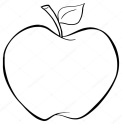 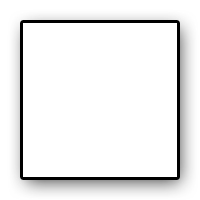 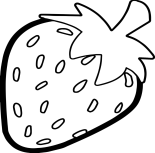 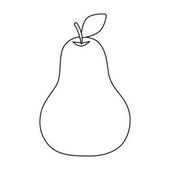 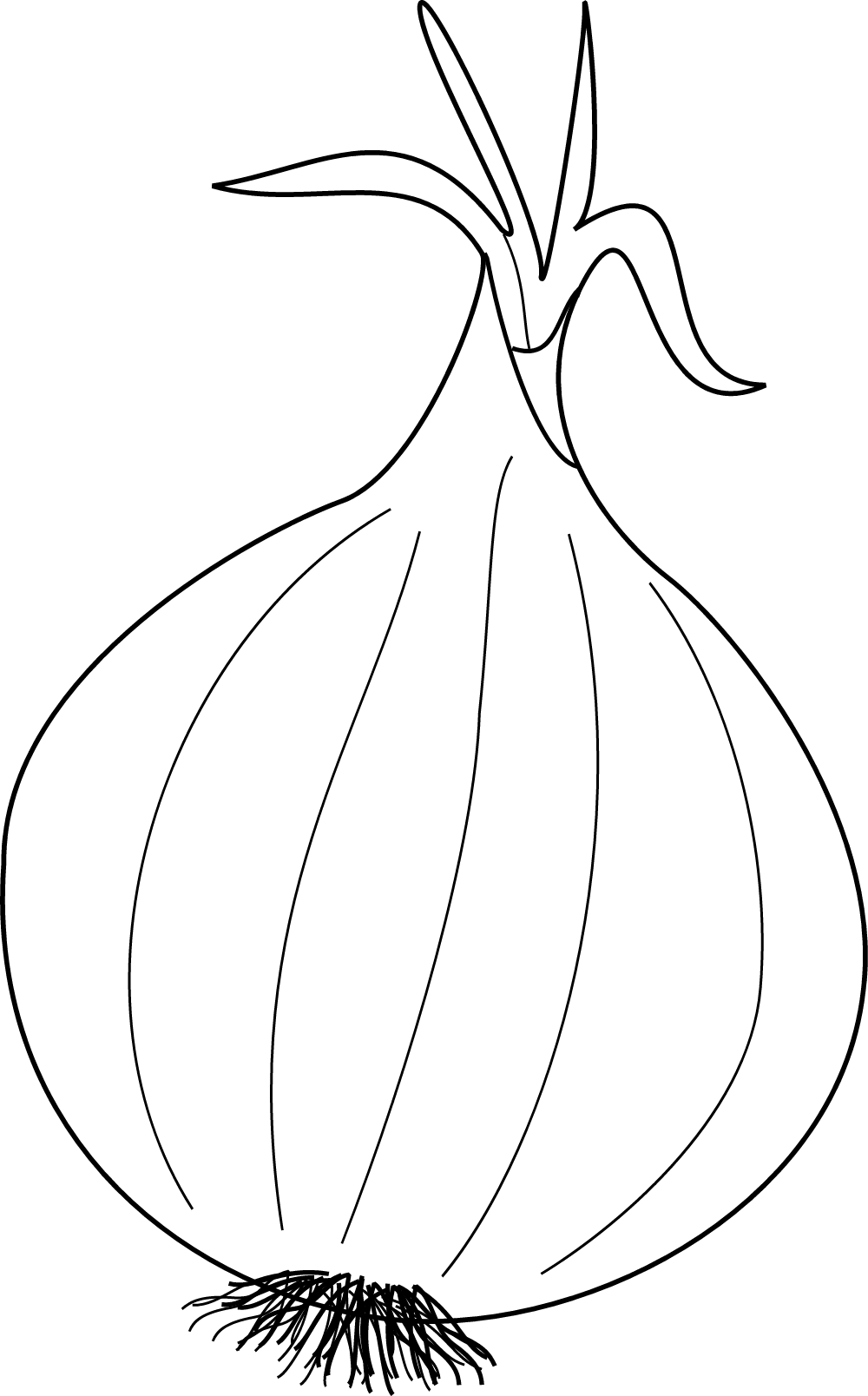 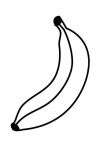 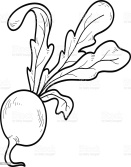 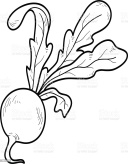 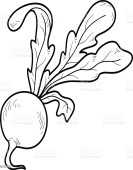 Doplň správne znaky nerovnostiVypočítajte. Dajte pozor, či počítate na plus alebo mínus.5 + 2 =         7 – 3 =       1 + 6 =3 + 3 =          6 – 2 =          7 – 1 =13677754716